Министерство просвещения РД    Карабудахкентский район МКДОУ №10 «Чебурашка»Конспект занятия по рисованиюТема: «Табасаранские ковры»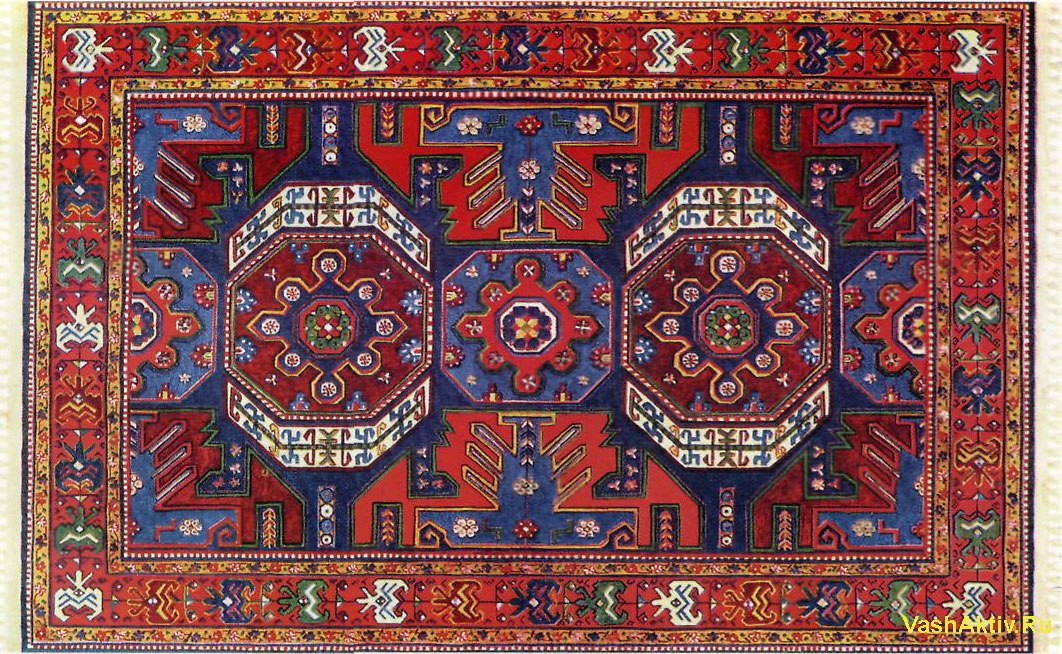 Средняя группа «Ласточки»Воспитатель			Эльмурзаева Фатима			Апрель 2018				П.Манас	Образовательная деятельность «Художественное творчество»Непосредственная образовательная деятельность РИСОВАНИЕТема «Табасаранские ковры»Цель и задачи: -ознакомить с одним из видов прикладного искусства Дагестана-ковроткачество. Дать представления о табасаранских коврах. Способствовать развитию эстетического вкуса. Приобщать к богатому культурно-историческому наследию своей малой Родины; -развивать чувство прекрасного. Привить любовь к труду взрослых, создающих красоту;-развивать чувство композиции с построением узоров, чувство цвета;-совершенствовать технические навыки в рисовании кистью.Виды деятельности: игровая, двигательная, познавательно-исследовательская, коммуникативная, продуктивная.Биллинг: табасаранский коврикМатериал: Простые карандаши, краски акварель, стаканы с водой, кисточки, салфетки на каждого ребенка, альбомный лист, картинки и иллюстрации с изображением табасаранских ковров, табасаранский коврик.Предварительная работа: Ознакомление с историей ковроткачество и его разновидностями. Просмотр картинок и рисунков с изображением табасаранских ковров. Чтение и заучивание стихов о табасаранских мастерицах и об их изделиях.Организованная структура игрового занятия1.Мотивационно-побудительный этапЧтение стихотворения А.Раджабова «Маленькая ковровщица»«Маленькая ковровщица»«Таки-таки-таки-ток» -Это маленький станок.За станком сидит Назлы,Вяжет девочка узлы.Для ковра узлы нужны.Очень с пряжею дружныМастерицы пальчики.С восхищением глядятНа девчонку мальчики.Даже бросили игратьДети свои альчики.Весело поет станок:«таки-таки-таки-ток».	Воспитатель: Продолжение стихотворения я вам прочту после моего рассказа и нашей работы.2.Организационно-поисковый этап.Воспитатель: Мы с вами много рассказывали о коврах, о ковроткачестве. Каких видов бывают ковры? («Сумахи», «думы», «паласы», «арбабаш», «давагины»). Сейчас мы с вами поиграем в игру.Дидактическая игра «Что лишнее?», «Найди свой коврик»	 Воспитатель: Сегодня мы с вами будем рисовать «сумахи». Как их ещё называют? (Табасаранские ковры). А на чем ткут ковры? (На станках). Посмотрите, дети, какая красота изображена на этих картинах. Каждый прекрасен по-своему. У кого дома есть такие «сумахи»? Как вы думаете, они похожи на ковры, изображенные на картинках? (Нет). Нет, потому-то они славны не только своей красотой, но и тем, что узоры на коврах никогда не повторяются. В каждый ковер мастерица ставит свою душу и настроение и поэтому каждый раз создает другие орнаменты для ковра. Но у нас нет станков, но есть краски и кисточки. Но прежде чем приступить к работе давайте проведем физминутку.Физминутка «Узоры» (лезгинский фольклор)Где узоры для ковраТы нашла скажи сестра?На лугу полно цветов,Погляжу-узор готов,Тур промчался по горе,След остался на ковре.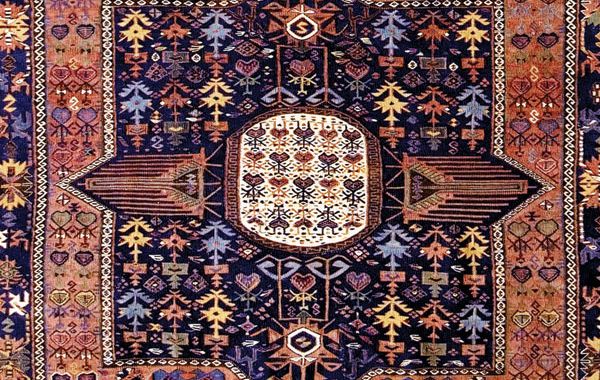 	Работа детей	Воспитатель: Прежде чем соткать ковер, мастерицы ложат узор на бумагу, делает чертеж. Вот давайте, и мы сперва нарисуем на наших листочках эскизы ковра, а затем раскрасим свои узоры. Сядьте все вместе за столы дружно и представьте себя мастерицами-художницами, которым надо придумать самый красивый узор для ковра и пусть наши коврики будут украшать нашу группу-наш дагестанский уголок. А какой формы у нас табасаранские ковры? (Прямоугольные). Нарисуем прямоугольник на весь листок и на нем создадим узоры. Работа свободная, поэтому каждый из вас может сам придумать узор для своего ковра, выбрать цвет для этого узора.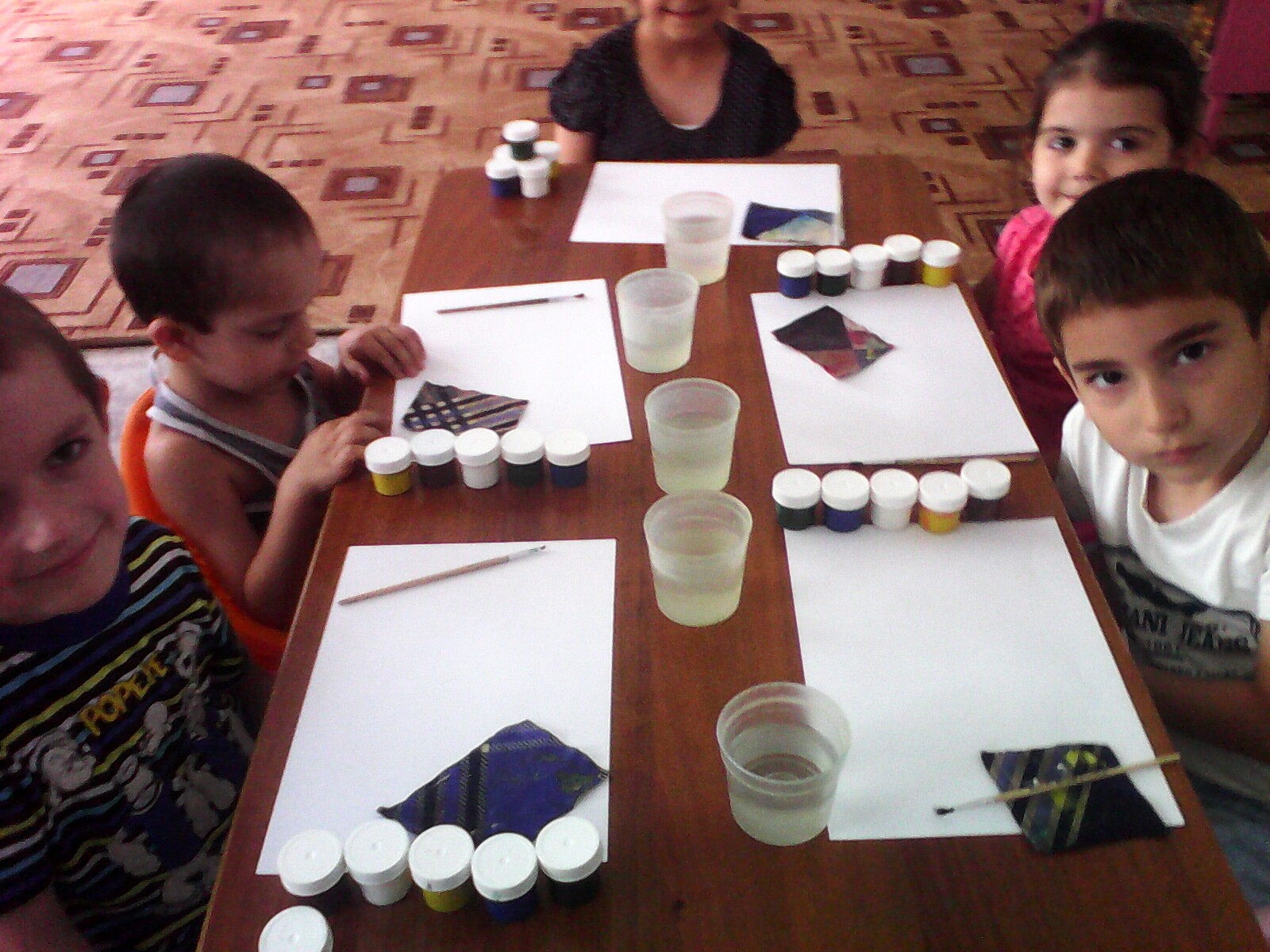 	Дети садятся за столы и начинают работу. Сперва рисуют прямоугольник, затем рисуют на ней узоры, раскрашивают их красками по усмотрению самого ребенка. По мере необходимости воспитатель помогает детям в рисовании и раскраске, чтоб узоры были аккуратные.	Воспитатель: Пока вы рисуете я включу медленную дагестанскую мелодию и вам дочту стихотворение «Маленькая ковровщица» и вы представьте себя на ее месте.Продолжение стихотворения «Маленькая ковровщица»Весело поет станок:«Таки-таки-таки-ток».Подпевает и Назлы:-Я сейчас вяжу узлы, Через месяц приходите,Я вам сказку расскажу,Ежели вы знать хотите,Я вам чудо покажу-Покажу я вам цветыВсех сортов и всех расцветок,Вытку светлые мечты.Солнце вытку на рассвете.На ковре всё это будет.Кто увидит-не забудет!«Таки-таки-таки-ток» -Весело поет станок.3.Рефлексивно-корригирующий этапВоспитатель благодарит детей за работу и организует выставку.	Воспитатель: Вот и коврики у нас одна другой красивее. Каждый узелок играет свою роль и каждый пальчик должен дружить с этими узлами.Давайте и пусть наши пальчики поиграют с нами в ковровщиц.Пальчиковая игра-считалка «Клубок» (табасаранский фольклор)Размотала я клубок,Завязала узелок,Завязала два узла,Три ковра я соткала-Красный, синий, голубой,Выбирай себе любой.Этой же считалкой выбирают мальчика и девочку, и они танцуют лезгинку.